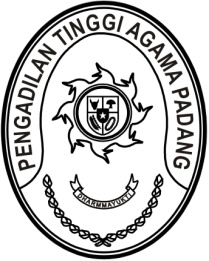 Nomor     	:	W3-A/       /PS.00/3/2022	                15 Maret 2022Lampiran	:	-Perihal	:	Pengiriman Data Tindak Lanjut Hasil Temuan		Pengawasan Hawasda 2021Yth. Ketua Pengadilan Agamase Sumatera BaratAssalamu’alaikum, Wr. Wb.	Sehubungan dengan pelaksanaan pembinaan dan pengawasan hakim pengawas daerah Pengadilan Tinggi Agama Padang pada bulan Juni 2021, dengan ini disampaikan kepada saudara untuk dapat mengirimkan laporan tindak lanjut hasil pengawasan tersebut ke Pengadilan Tinggi Agama Padang paling lambat tanggal 22 April 2022.	Demikian disampaikan dan terimakasih. WassalamWakil Ketua,Hamdani S.Tembusan :Yth. Ketua Pengadilan Tinggi Agama Padang (sebagai laporan)